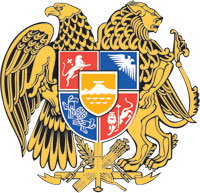 ՀԱՅԱՍՏԱՆԻ ՀԱՆՐԱՊԵՏՈՒԹՅԱՆ  ԿԱՌԱՎԱՐՈՒԹՅՈՒՆՈ  Ր  Ո  Շ  Ո Ւ  Մ14 հոկտեմբերի 2021 թվականի  N              - ԼՀԱՅԱՍՏԱՆԻ ՀԱՆՐԱՊԵՏՈՒԹՅԱՆ ԿԱՌԱՎԱՐՈՒԹՅԱՆ 2019 ԹՎԱԿԱՆԻ ՄԱՐՏԻ 7-Ի N 184-Լ ՈՐՈՇՄԱՆ ՄԵՋ ԼՐԱՑՈՒՄ ԿԱՏԱՐԵԼՈՒ ՄԱՍԻՆ-------------------------------------------------------------------------------------------------------   Ղեկավարվելով «Նորմատիվ իրավական ակտերի մասին» օրենքի 33-րդ և 34-րդ հոդվածներով՝ Հայաստանի Հանրապետության կառավարությունը  ո ր ո շ ու մ  է.1. Հայաստանի Հանրապետության կառավարության 2019 թվականի մարտի   7-ի «Գյուղատնտեսության ոլորտին տրամադրվող վարկերի տոկոսադրույքների սուբսիդավորման ծրագիրը հաստատելու մասին» N 184-Լ որոշման hավելվածը լրացնել հետևյալ բովանդակությամբ նոր՝ 31-րդ կետով. «31․ Ծրագրի շրջանակում մինչև 2021 թվականի ապրիլի 1-ը ծրագրին դիմած, ֆինանսական կառույցների կողմից վարկավորված, սակայն նախարարության կողմից հավաստագիր չստացած տնտեսավարողների համար 2021 թվականի հոկտեմբերի 15-ից հավաստագրի առկայության նախապայմանը ֆինանսական կառույցների կողմից չի կիրառվում։»։2․ Սույն որոշումն ուժի մեջ է մտնում հրապարակմանը հաջորդող օրվանից: ՀԱՅԱՍՏԱՆԻ  ՀԱՆՐԱՊԵՏՈՒԹՅԱՆ      ՎԱՐՉԱՊԵՏ			                    Ն. ՓԱՇԻՆՅԱՆԵրևան